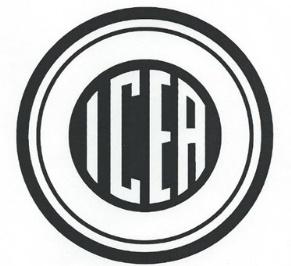 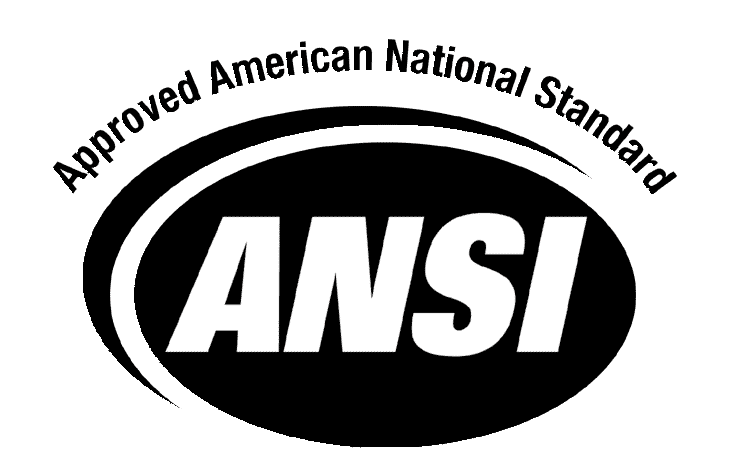 Approved as an American National StandardANSI Approval Date: 8/29/2022

ANSI/NEMA WC 74/ICEA S-93-639-20225-46 kV Shielded Power Cable for Use in the 
Transmission and Distribution of Electric Energy
Prepared by:Insulated Cable Engineers Association, Inc.www.icea.netPublished by:National Electrical Manufacturers Association1300 North 17th Street, Suite 900Arlington, Virginia 22209www.nema.org© 2022 National Electrical Manufacturers Association and the Insulated Cable Engineers Association, Inc. All rights including translation into other languages, reserved under the Universal Copyright Convention, the Berne Convention for the Protection of Literary and Artistic Works, and the International and Pan American Copyright Conventions.NOTICE AND DISCLAIMERThe information in this publication was considered technically sound by the consensus of persons engaged in the development and approval of the document at the time it was developed. Consensus does not necessarily mean that there is unanimous agreement among every person participating in the development of this document.The National Electrical Manufacturers Association (NEMA) and the Insulated Cable Engineers Association (ICEA) standards and guideline publications, of which the document contained herein is one, are developed through a voluntary consensus standards development process. This process brings together persons who have an interest in the topic covered by this publication. While NEMA and ICEA administers the process and establishes rules to promote fairness in the development of consensus, they do not independently test, evaluate, or verify the accuracy or completeness of any information or the soundness of any judgments contained in its standards and guideline publications.NEMA and ICEA disclaims liability for personal injury, property, or other damages of any nature whatsoever, whether special, indirect, consequential, or compensatory, directly or indirectly resulting from the publication, use of, application, or reliance on this document. NEMA and ICEA disclaims and makes no guaranty or warranty, expressed or implied, as to the accuracy or completeness of any information published herein, and disclaims and makes no warranty that the information in this document will fulfill any of your particular purposes or needs. NEMA and ICEA do not undertake to guarantee the performance of any individual manufacturer or seller’s products or services by virtue of this standard or guide.In publishing and making this document available, NEMA and ICEA are not undertaking to render professional or other services for or on behalf of any person or entity, nor are NEMA and ICEA undertaking to perform any duty owed by any person or entity to someone else. Anyone using this document should rely on his or her own independent judgment or, as appropriate, seek the advice of a competent professional in determining the exercise of reasonable care in any given circumstances. Information and other standards on the topic covered by this publication may be available from other sources, which the user may wish to consult for additional views or information not covered by this publication.NEMA and ICEA have no power, nor do they undertake to police or enforce compliance with the contents of this document. NEMA and ICEA do not certify, test, or inspect products, designs, or installations for safety or health purposes. Any certification or other statement of compliance with any health or safety-related information in this document shall not be attributable to NEMA and ICEA and is solely the responsibility of the certifier or maker of the statement.ForewordThis technical publication, 5-46 kV Shielded Power Cable for Use in the Transmission and Distribution of Electric Energy, was developed by the Insulated Cable Engineers Association, Inc. (ICEA) and approved by the National Electrical Manufacturers Association (NEMA).ICEA/NEMA standards are adopted in the public interest and are designed to eliminate misunderstandings between the manufacturer and the user and to assist the user in selecting and obtaining the proper product for his particular need. Existence of an ICEA/NEMA standard does not in any respect preclude the manufacture or use of products not conforming to the standard. The user of this standard is cautioned to observe any health or safety regulations and rules relative to the manufacture and use of cable made in conformity with this standard.Requests for interpretation of this standard must be submitted in writing to:	Insulated Cable Engineers Association, Inc.	www.icea.netAn official interpretation will be provided. Suggestions for improvements gained in the use of this standard will be welcomed by the association.The members of the ICEA working group contributing to the writing of this standard consisted of the following:Crawford, William, ChairmanArmstrong, John		Laughlin, Ed	 		Porter, KevinBodziony, Matt 			Leblanc, Pierre-Marc 		Smith, GregoryChlebowski, Michael 		Levitre, Marcel 			Sorenson, AlexDavila, Alberto 			Lindler, Carroll 			Spradlin, CaseyFilion, Adam 			Mathew, Abraham 		Szilagyi, RandyFuller, Mark 			Maximo, Juan			Talabathula, ShravaniGanatra, Ravi			Miller, Bruce 			Temple, BillHammons, Michael		Mumm, Jeff			West, TimHaney, Jacob 			Nuckles, Kim			Weitzel, JaredKuchta, Frank 			Paponetti, Robert 		Wetzel, SteveLand, Drayton 			Perry, LeeSuggestions for improvement of this standard are welcome. They should be sent to: 	National Electrical Manufacturers Association 	1300 North 17th Street, Suite 900 	Rosslyn, VA 22209 	Attention: Secretary ANSI ASC C8	khaled.masri@nema.org This standard was processed and approved by the Power Control & Instrumentation (PCI) Wire & Cable Subcommittee of the Accredited Standards Committee C8. Subcommittee approval does not necessarily imply that all subcommittee members voted for its approval. At the time it approved this standard, the C8 PCI Subcommittee had the following members:Representative	OrganizationKenneth Bow	Kable Consult LLCLauri Hiivala	Power Cable ConsultantTrung Hiu	USDA Rural Development Utilities ProgramsMichael Kinard	ConsultantAnthony Tassone	UL LLCTodd Taylor	Enfinity EngineeringWilliam Temple	Self—Engineering ConsultantGerald Dorna	BeldenChristel Hunter	CerrowireKevin Porter	Encore Wire CorporationMichael Stover	Optical Cable CorporationHenson Toland	OFS FitelDavid Watson	Southwire CompanyJared Weitzel	Prysmian GroupMichael Smalley	 WEC Energy GroupEwell Robeson	 Carolina Power & LightContents Section 1 General	11.1	Scope	11.2	General Information	11.3	Information to Be Supplied by Purchaser	11.4	Definitions and Symbols	2Section 2 Conductor	62.1	Physical and Electrical Properties	62.2	Optional Water Blocking Components for Stranded Conductors	62.3	Conductor Size Units	72.4	Conductor DC Resistance Per Unit Length	72.5	Conductor Diameter	7Section 3 Conductor Shield (Stress Control Layer)	143.1	Material	143.2	Physical Requirements	143.3	Electrical Requirements	143.4	Crosslinked (Thermoset) Requirements	15Section 4 Insulation	164.1	Material	164.2	Insulation Thickness	174.3	Insulation Requirements	17Section 5 Insulation Shielding	235.1	Shielding of Insulated Cable	235.2	Removability of Insulation Shield	24Section 6 Metallic Shielding (See Appendix G)	276.1	General	276.2	Metal Tapes	276.3	Copper Wires, Straps, Sheath, or Armor	276.4	Multiple-Conductor Cables	28Section 7 Coverings	297.1	Jackets	297.2	Metallic and Associated Coverings	357.3	Division I	367.4	Division II	477.5	Division III	50Section 8 Assembly, Fillers, and Cable Identification	528.1	Assembly of Multiple-Conductor Cables	528.2	Fillers	538.3	Conductor Identification	538.4	Cable Identification	53Section 9 Production Tests and Test Methods	559.1	General	559.2	Thickness Measurements	589.3	Samples and Specimens for Physical and Aging Tests	589.4	Aging Tests	619.5	Heat Shock Test	619.6	Cold-Bend Test	629.7	Tightness of Polyethylene Jacket to Sheath Test	629.8	Electrical Tests on Completed Cables	629.9	Adhesion (Insulation Shield Removability Test)	639.10	Hot Creep Test	639.11	Solvent Extraction	639.12	Wafer Boil Test for Extruded Thermoset Shields	639.13	Water Content	639.14	Volume Resistivity	649.15	Retests	649.16	Conductor Test Methods	65Section 10 Qualification Tests	6610.1	Accelerated Water Absorption Test	6610.2	Insulation Resistance Test	6610.3	Dry Electrical Test for Class III Insulations Only	6710.4	Test for Discharge-Resistant Insulation (EPR Class IV Insulation Only)	6710.5	Brittleness Test for Semiconducting Shields	6810.6	Tray Cable Flame Test	6810.7	Sunlight Resistance Test	6810.8	Dielectric Constant and Dissipation Factor	6810.9	Halogen Content of Nonmetallic Elements	6910.10	Smoke Generation Test	6910.11	Acid Gas Equivalent Test	6910.12	Environmental Stress Cracking Test	6910.13	Absorption Coefficient	6910.14	Dielectric Constant and Voltage Withstand for Nonconducting Stress Control Layers	69Section 11 Constructions of Specific Cable Types	7011.1 	Preassembled Aerial Cable	70Appendix A Industry Standard References (Normative)	74Appendix B Emergency Overloads (Normative)	78Appendix C Procedure for Determining Dimensional Requirements  of Jackets and Associated Coverings (Normative)	79Appendix D Optional Factory DC Test (Informative)	82Appendix E Representative Tensile Strength and Elongation of Nonmagnetic Metals 
(Informative)	83Appendix F Voltage Tests During and After Installation (Informative)	84Appendix G Shielding (Informative)	86Appendix H Additional Conductor Information (Informative)	88Appendix I Recommended Bending Radii for Cables  (Informative)	91Appendix J Ethylene Alkene Copolymer (EAM) (Informative)	94Appendix K Cable Qualification for Submerged Applications (Informative)	95TablesTable 2-1 Weight Increment Factors*	8Table 2-2 Schedule for Establishing Maximum Direct Current Resistance Per Unit Length of 
Completed Cable Conductors Listed in Table 2-4	8Table 2-3 Nominal Direct Current Resistance in Ohms Per 1000 Feet at 25°C of Solid and 
Concentric-Lay-Stranded Conductor	9Table 2-3 (Metric) Nominal Direct Current Resistance in Milliohms Per Meter at 25°C of Solid and Concentric-Lay-Stranded Conductor	10Table 2-4 Nominal Diameters for Copper and Aluminum Conductors	11Table 2-4 (Metric) Nominal Diameters for Copper and Aluminum Conductors	12Table 2-5*† Factors for Determining Nominal Resistance of Stranded Conductors 
Per 1000 Feet at 25°C	13Table 3-1 Extruded Conductor Shield Physical Requirements	14Table 4-1 Conductor Maximum Rated Temperatures	16Table 4-2 Insulation Physical Requirements	18Table 4-3 Partial Discharge Requirements for Semiconducting Coating and Tape Designs Only	19Table 4-4 Conductor Sizes, Insulation Thicknesses, and Test Voltages	20Table 4-4 (Metric) Conductor Sizes, Insulation Thicknesses, and Test Voltages	21Table 5-1 Requirements for Nonmetallic Conducting Coverings Using Non-Embedded 
Metal Components	24Table 5-2 Requirements for Extruded Nonmetallic Conducting Coverings Using Embedded Metal Components	25Table 5-3 Insulation Shield Thickness Cables Without Embedded Corrugated Wires	25Table 5-4 Insulation Shield Thickness Cables with Embedded Corrugated Wires	26Table 7-1 Jacket Requirements	32Table 7-2 Low-Smoke, Halogen-Free Jacket Requirements	33Table 7-3 Jacket Irregularity Inspection Test Method	34Table 7-4 Thickness of Overall Jacket of Single- or Multiple-Conductor Cable 
(for All Voltages and All Uses)	34Table 7-5 Thickness of Optional Jacket on Individual Conductors of Multiple-Conductor Cables 
Under a Common Jacket	35Table 7-6 Thickness of Lead Sheath on Unjacketed Cables	37Table 7-7 Thickness of Lead Sheath for Cables Having a Crosslinked or Thermoplastic Jacket 
over Lead Sheath	37Table 7-8 Thickness of Smooth Aluminum Sheath	38Table 7-9 Width of Steel Tape for Flat Armor (Plain or Zinc Coated)	39Table 7-10 Thickness of Steel Tape for Flat Armor (Plain or Zinc Coated)	40Table 7-11 Width of Metal Tape for Interlocked Armor	40Table 7-12 Thickness of Metal Tape for Interlocked Armor	41Table 7-13 Minimum Thickness of Metal for Corrugated Armor	42Table 7-14 Number of Twists (Torsion Test)	43Table 7-15 Minimum Weights of Zinc Coating	43Table 7-16 Mandrel Diameter for Adherence of Coating Tests	43Table 7-17 Size of Galvanized Steel Armor for Submarine Cable	44Table 7-18 Tolerances in Diameter	44Table 7-19 Thickness of Bedding Under Metallic Armor for Unsheathed and Unjacketed Cores	45Table 7-20 Thickness of Servings over Metallic Sheath (Without Metallic Armor)	46Table 7-21 Thickness of Extruded Crosslinked Jackets and Extruded Thermoplastic Jackets 
over Metallic Sheaths and Armors	47Table 7-22 Size of Galvanized Steel Armor Wire for Borehole Cable	48Table 7-23 Spacing and Length of Band Servings	48Table 7-24 Pitch Ratio of Galvanized Wire Armor for Dredge Cable	49Table 7-25 Size of Galvanized Steel Armor Wire for Dredge Cable	49Table 7-26 Size of Galvanized Steel Armor Wire for Shaft Cable and Vertical Riser Cable	50Table 7-27 Thickness of Bedding and Size of Armor Wire (Division III)	51Table 8-1 Conductor Multiplying Factors	52Table 8-2 Grounding Conductor Size	53Table 8-3 Nominal Insulation Thickness	54Table 9-1 Summary of Production Tests and Suggested Sampling Frequency Requirements	56Table 9-2 Mandrel Diameter for Heat Shock Test	61Table 9-3 Mandrel Diameter for Cold-Bend Test	62Table 9-4 Insulation Shield Hot Creep Requirements	63Table 10-1 Accelerated Water Absorption Properties	66Table 10-2 Dielectric Constant and Dissipation Factor	68Table 11-1 Jackets for Type II Preassembled Aerial Cable	71Table 11-2 Messenger Size (Copper-Clad Steel) (ASTM B228 or B229)	72Table 11-3 Messenger Size (ACSR/AW) (ASTM B549)	73Table 11-4 Maximum Tension Limits	73Table D-1 DC Test Voltages	82Table F-1 DC Test Voltages After Installation	85Table H-1 Solid Aluminum and Copper Conductors	88Table H-2 Concentric Stranded Class B Aluminum and Copper Conductors	89Table H-3 Concentric Stranded Class C and D Aluminum and Copper Conductors	90Table I-1 Minimum Radii for Power Cable Single- and Multiple-Conductor Cables with 
Interlocked Armor, Smooth or Corrugated Aluminum Sheath, or Lead Sheath	92Table I-2 Excerpt from NEMA WC 26-2008 Wire and Cable Packaging	93< This page left blank intentionally. >Section 1
General1.1	ScopeThis standard applies to materials, constructions, and testing of 5,000 volt to 46,000 volt shielded crosslinked polyethylene, and ethylene propylene rubber insulated wires and cables that are used for the transmission and distribution of electrical energy for normal conditions of installation and service, either indoors, outdoors, aerial, underground, or submarine.Note: See Appendix K for cable insulation qualification requirements or cable design features appropriate for submerged applications.Gerald Dorna, Chairman, BeldenKhaled Masri, Secretary, NEMA	